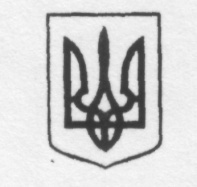 УКРАЇНАМІНІСТЕРСТВО ОСВІТИ І НАУКИЗагальноосвітня школа І-ІІІ ступенів с. ПорикНАКАЗ«17» серпня 2018 р.                 с. Порик                               № 08-уПро виведення учнів із списків учнів школиВідповідно до поданої заяви батьків, НАКАЗУЮ:П.1. Вивести із списків учнів 8-го класу Цапка Назара Петровича та видати йому особову справу учня:П.2. Заступнику директора школи з НВР Ошівській І.В. ввести відповідні записи до алфавітної книги.Директор школи 				С.МартинюкЗ наказом ознайомлені:                            І.Ошівська                                     